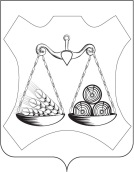 АДМИНИСТРАЦИЯ БОБИНСКОГО СЕЛЬСКОГО ПОСЕЛЕНИЯСЛОБОДСКОГО РАЙОНА КИРОВСКОЙ ОБЛАСТИПОСТАНОВЛЕНИЕс. БобиноОб утверждении муниципальной программы «Развитие муниципального управления в муниципальном образовании «Бобинское сельское поселение»В соответствии со статьей 179 Бюджетного кодекса Российской Федерации, со статьями 7, 43 Федерального закона от 06.10.2003 N 131-ФЗ "Об общих принципах организации местного самоуправления в Российской Федерации", со статьей 9 Положения о бюджетном процессе в Бобинском сельском поселении Слободского района Кировской области, утвержденного Решением Бобинской сельской Думы от 24.04.2020 № 37/216, администрация Бобинского сельского поселения Слободского района Кировской области ПОСТАНОВЛЯЕТ:1. Утвердить муниципальную программу "Развитие муниципального управления в муниципальном образовании "Бобинское сельльское поселение» (далее - Программа). Прилагается.2. Считать утратившим силу постановление администрации Бобинского сельского поселения от 27.12.2018 № 367 «Об утверждении муниципальной программы «Развитие муниципального управления в муниципальном образовании "Бобинское сельльское поселение».  3. Опубликовать настоящее постановление в Информационном бюллетене.4. Настоящее постановление вступает в силу с 01.01.2023г.5. Контроль за выполнением постановления оставляю за собой.Глава администрации			    		      	                С.А. Житников_____________________________________________________________________________________________ПОДГОТОВЛЕНОЗаместитель главы администрации		                                    О.А. ЗеленковаРазослано: в дело – 2, бухгалтерия-1, Информационный бюллетень-3. Всего - 6 экз.УТВЕРЖДЕНА:постановлениемадминистрации Бобинского с/пот 16.11.2022__ N__321___ МУНИЦИПАЛЬНАЯ ПРОГРАММА"РАЗВИТИЕ МУНИЦИПАЛЬНОГО УПРАВЛЕНИЯ В МУНИЦИПАЛЬНОМОБРАЗОВАНИИ "БОБИНСКОЕ СЕЛЬСКОЕ ПОСЕЛЕНИЕ»1. ПаспортПодпрограмма № 1 «Обеспечение осуществления управленческих функций главы поселения»Совершенствование и оптимизация системы местного самоуправления, повышение эффективности и информационной прозрачности деятельности органов местного самоуправления Бобинского сельского поселения- одна из важнейших целей деятельности главы поселения Обеспечение деятельности главы поселения и администрации поселения, деятельность которых направлена на достижение стратегической цели Бобинского сельского поселения - повышение качества жизни населения на основе развития приоритетных отраслей экономики и модернизации социальной сферы, осуществляется в следующих направлениях:подготовка и участие в подготовке в установленном порядке проектов решений Бобинской сельской Думы и постановлений главы поселения, постановлений и распоряжений администрации Бобинского сельского поселения; и других нормативных правовых актов по вопросам местного саомуправления;организация проработки поступивших главе поселения, в администрацию поселения от депутатов различных уравней, подготовка на их основании проектов поручений главы поселения,  направление указанных запросов и обращений в соответствующие органы исполнительной власти и органы местного самоуправления для рассмотрения и подготовки ответа, ведение учета исполнения поручений;проработка поступающих в орган местного самоуправления документов и обращений федеральных органов государственной власти и органов государственной власти субъектов Российской Федерации, других государственных органов, органов местного самоуправления, подготовка на основании этих документов необходимых материалов, а также проектов поручений главы поселения;осуществление организационного, правового и технического обеспечения заседаний Бобинской сельской Думы и других мероприятий, проводимых с участием главы поселения;обеспечение документационного сопровождения управленческой деятельности главы поселения;оформление и регистрация нормативных правовых актов главы поселения и администрации поселения, организация их рассылки;учет и хранение в течение установленного срока протоколов заседаний Бобинской сельской Думы, постановлений и распоряжений главы поселения, постановлений и распоряжений администрации Бобинского сельского поселения, документов главы поселения и администрации, передача их в установленном порядке на хранение;ведение справочно-информационной работы по хранящимся документам. Выдача архивных справок по запросам юридических и физических лиц;организация в установленном порядке подготовки заключений, поправок к законопроектам и официальных отзывов Губернатора области и Правительства области на проекты федеральных законов по вопросам совместного ведения и законов Кировской области, других документов, поступающих в Правительство области;организация и обеспечение документационного и иного информационного взаимодействия органа местного самоупарвления с органами исполнительной власти района и области, в том числе на основе информационных и телекоммуникационных систем;осуществление работы по обеспечению эксплуатации Единой региональной телекоммуникационной сети органов исполнительной власти и муниципальных образований Кировской области;осуществление правового, организационного, кадрового, финансового, материально-технического, документационного и иного обеспечения деятельности главы поселения и органа местного самоуправления;создание условий для обеспечения выполнения органами местного самоуправления своих полномочий;осуществление правового, организационного, кадрового, финансового, материально-технического, документационного и иного обеспечения деятельности администрации поселения;Для обеспечения финансово-хозяйственного, технического сопровождения деятельности главы поселения, органа местного самоуправления ежегодно осуществляются действия по размещению от лица государственного заказчика (администрации Бобинского сельского поселения) государственного заказа на поставки товаров, выполнение работ, оказание услуг для нужд Бобинского сельского поселенияПодпрограмма N 2 " Обеспечение эффективности осуществления  своих полномочий администрацией Бобинского сельского поселения  Слободского района Кировской области»Подпрограмма реализуется путем решения следующих мероприятий:- материально-техническое обеспечение деятельности администрации Бобинское сельское поселение.Это направление деятельности осуществляется путем реализации комплекса работ, услуг, поставок товаров за счет средств бюджета муниципального образования Бобинское сельское поселение для обеспечения деятельности администрации Бобинское сельское поселение и включает в себя:- обеспечение деятельности администрации услугами связи;- охрану здания;- обеспечение здания электроэнергией, теплом, водой;- комплекс работ, услуг по содержанию инженерных систем, систем безопасности, техническому обслуживанию здания, территории, средств связи, уборке помещений и других работ и услуг;- поставку товаров для ремонта и поддержания оборудования, инженерных систем в работоспособном состоянии, приобретение оборудования, инструмента и других материальных средств, поставку товаров хозяйственно-бытового назначения, мебели, материалов, мягкого инвентаря для обеспечения деятельности администрации и предоставления работникам надлежащих условий и орудий труда;- транспортное обеспечение.Включает комплекс работ, услуг, поставок товаров по транспортному обеспечению деятельности администрации Бобинского сельского поселения, в том числе:- оплату услуг транспортного обслуживания;- проверку технического состояния транспортных средств;- обслуживание, ремонт и ежегодный технический осмотр автотранспорта;- предрейсовый, послерейсовый медицинский осмотр водителей;- страхование гражданской ответственности владельцев транспортных средств;- регистрацию и постановку на учет автотранспорта;- приобретение нефтепродуктов;- приобретение запасных деталей к автомобилю;- оплату труда водителяДанное мероприятие обеспечивает оплату труда работников администрации (заработная плата), выплаты суточных в служебных командировках, компенсационные выплаты матерям, находящимся в отпуске по уходу за ребенком, начисления на выплаты по оплате труда.Материально-техническое обеспечение деятельности администрациивключает в себя:- наем жилых помещений в служебных командировках;- приобретение бытовых электротоваров;- приобретение мебели.Подпрограмма № 3 «Выполнение мероприятий по  мобилизационной подготовке»1. Настоящая подпрограмма нацелена на выполнение мероприятий по мобилизационной подготовке  Правовую основу мобилизационной подготовки органов местного самоуправления поселения составляют Конституция Российской Федерации, федеральные законы "Об обороне", "О воинской обязанности и военной службе", "О мобилизационной подготовке и мобилизации в Российской Федерации", "Об общих принципах организации местного самоуправления в Российской Федерации", другие федеральные законы и иные нормативные правовые акты Российской Федерации в данной области.2. Мобилизационная подготовка органов местного самоуправления поселения организуется и проводится с учетом мероприятий мобилизационной подготовки экономики Кировской области, экономики Слободского муниципального района, мероприятий мобилизационной подготовки Вооруженных Сил Российской Федерации, других войск и воинских формирований (далее - Вооруженные Силы Российской Федерации), мероприятий территориальных органов федеральных органов исполнительной власти по Кировской области.3. Основными задачами Бобинского сельского поселения по мобилизационной подготовке являются задачи мобилизационной подготовки, определенные законодательством Российской Федерации, в том числе:- организация воинского учета в поселении;- участие в подготовке и организации мероприятий Слободского муниципального района по нормативному снабжению населения продовольственными и непродовольственными товарами, его медицинскому обслуживанию и обеспечению средствами связи и транспортными средствами в период мобилизации и в военное время;- бронирование на период мобилизации и на военное время граждан, пребывающих в запасе и работающих в администрации поселения;- создание и поддержание в готовности системы оповещения руководящего состава и муниципальных служащих администрации служащих администрации поселения;- определение порядка замены граждан, работающих в администрации поселения и убывающих в вооруженные Силы Российской Федерации по мобилизации, и подготовка необходимых кадров;- участие в разработке мероприятий по охране важнейших объектов поселения, в том числе административного здания поселения;- участие в учениях и тренировках по мобилизационному развертыванию и выполнению мобилизационных планов, проводимых Слободским муниципальным районом;4. Органы местного самоуправления имеют право на участие в организации и осуществлении мероприятий по мобилизационной подготовке муниципальных предприятий и учреждений, находящихся на территории поселения.5. Основными мероприятиями мобилизационной подготовки органов местного самоуправления являются мероприятия, направленные на решение основных задач мобилизационной подготовки.Подпрограмма N 4 «Информатизация муниципального образования «Бобинское сельское поселение»    	Настоящая   Подпрограмма    информатизации     муниципального образования «Бобинское сельское поселение» (далее - подпрограмма) определяет задачи, принципы и направления информатизации органов   местного   самоуправления   в   соответствии  с  задачами модернизации  муниципального  и социально-экономического развития  поселения, а так же этапы проведения процесса информатизации и мероприятия необходимые для реализации этого процесса.    	В данной   Программе   под  информатизацией  муниципального образования Бобинского сельского поселения понимается процесс создания оптимальных условий для  удовлетворения информационных   потребностей    и    реализации   прав    граждан, администрации поселения,  Бобинской сельской Думы, организаций,  общественных объединений на основе  формирования и использования  информационных ресурсов    в     рамках    общей     информационно-технологической инфраструктуры  и   в  едином   правовом  поле.   Под  доступом   к информационным ресурсам здесь следует понимать возможность поиска и получения информации, содержащейся в различных базах данных.    	Эффективное  управление,    в    том    числе     муниципальным образованием, невозможно без оперативного доступа к  информационным ресурсам. В свою очередь доступ к информационным ресурсам затруднен или  невозможен   по  причинам   технического  и   организационного (административного) характера.    	Техническая  причина   состоит    в   отсутствии    необходимой материальной базы для  организации систем доступа к  информационным ресурсам. Однако опыт показывает, что сам по себе рост  технической оснащенности  не  приводит  к  упрощению  и  улучшению   механизмов принятия  административных   решений.   Уже  сейчас 90% сотрудников  администрации поселения используют  в  работе персональные  компьютеры  (ПК),  более  половины  используемых   ПК представляют собой современные рабочие станции. Ежегодно проводится частичная замена устаревшего и вышедшего из строя оборудования.  Но одни лишь  затраты на  техническое оснащение рабочих  мест не  дают должного  эффекта  в  повышении  качества  управления.   Необходимы изменения в организации работы с информацией.    	Одним  из главных направлений совершенствования  информационной поддержки   и    местного   самоуправления   является    совместное использование   информационных    ресурсов.   Значительная    часть информации,  необходимой  для  подготовки  управленческих  решений, создается  непосредственно  в подразделениях  администрации,  часть данных  поставляется   в   систему  специализированными   органами, осуществляющими  информационный мониторинг  (статистика,  налоговая служба и прочие) безвозмездно или за плату. Организация  информации в виде баз данных в электронной форме, создает реальные предпосылки для оптимизации  административных процессов,  снижения нагрузки  на местный  бюджет   за  счет   организации  централизованного   учета информационных  ресурсов, исключения  необоснованного  дублирования данных и создания инфраструктуры доступа к ним.    	Важнейшей  задачей,  требующей  решения,  является  нормативная регламентация информационного взаимодействия. В настоящий момент не существует  такой  нормативно-правовой  базы.  Отсутствует  система регистрации баз данных, создаваемых подразделениями администрации в процессе  выполнения  ими  своих  основных  функций.   Недостаточно эффективно используются  базы данных,  закупаемые (создаваемые)  за счет средств  местного  бюджета. Не  ведется реестр  информационных ресурсов.    	Организационные  предпосылки и опыт внедрения локальных решений автоматизации производственных    процессов    в     подразделениях администрации  имеются.  Практически  каждое  подразделение   имеет некоторое  локальное решение,  но  не ведется  учет  информационных ресурсов,   вследствие   этого   дублируются   уже   имеющаяся    в подразделениях информация,  затруднен оперативный  сбор данных  для подготовки    проектов    управленческих    решений.    Отсутствуют согласованные регламенты, определяющие право владения на  отдельные документы и базы данных,  категорию информации по уровню доступа  к ней. В администрации Бобинского сельского поселения  не существует  механизма, который позволил обеспечить техническую защиту информации, а  также защищенный доступ  в глобальную  сеть Интернет и  доступ к  услугам электронной почты, в то время как указанные сервисы могут и  должны быть распространены на всю систему местного самоуправления поселения.    	Существующий  в   настоящее    время    в   органах    местного самоуправления  Бобинского сельского поселения уровень   телекоммуникационной инфраструктуры не  дает возможности согласованного  информационного взаимодействия  всех   подразделений  между  собой   взаимодействия подразделений с  вышестоящими органами и  другими структурами.  Для решения этой  задачи необходимо  создание высокоскоростных  каналов связи и развитие технологий, обеспечивающих обмен информации, в том числе в защищенном режиме.    	Решение  нормативно-правовых, организационных и технологических задач информатизации требует скоординированной работы и ресурсов  и должно  быть  согласованным  с работами,  проводимыми  на  областном уровне.					Финансирование программных мероприятий по годамМетодика оценки эффективности реализации муниципальной программы 	Оценка эффективности реализации муниципальной программы проводится ежегодно на основе оценки достижения показателей эффективности реализации муниципальной программы, сравнения фактических сроков реализации мероприятий муниципальной программы с запланированными, а также с учетом объема ресурсов, направленных на реализацию муниципальной программы.Степень выполнения мероприятий муниципальной программы за отчетный год рассчитывается как отношение количества мероприятий, выполненных в отчетном году в установленные сроки, к общему количеству мероприятий, предусмотренных к выполнению в отчетном году. Степень выполнения мероприятий муниципальной программы по окончании ее реализации рассчитывается как отношение количества мероприятий, выполненных за весь период реализации муниципальной программы, к общему количеству мероприятий, предусмотренных к выполнению за весь период ее реализации.Эффективность реализации муниципальной программы рассчитывается путем соотнесения степени достижения показателей (индикаторов) муниципальной программы к уровню ее финансирования (расходов).    Для расчета показателя эффективности реализации муниципальной программы используются показатели (индикаторы), достижение значений которых предусмотрено в отчетном году.Оценка достижения запланированных количественных значений целевых показателей эффективности реализации программы по каждому показателю за отчетный период измеряется на основании сопоставления фактически достигнутых значений целевых показателей эффективности реализации программы за отчетный период с их плановыми значениями за отчетный период по следующим формулам:для показателей, желаемой тенденцией развития которых является рост значений:                          П  = П   / П    x 100%;                           i    фi    плiдля показателей, желаемой тенденцией развития которых является снижение значений:                       П  = П    / П   x 100%, где:                        i    плi    фi    П   -  степень  достижения  i-го  показателя  эффективности  реализации     iпрограммы (%);    П    -  фактическое  значение  i-го показателя эффективности реализации     фiпрограммы (соответствующих единиц измерения);    П     -  плановое  значение  i-го  показателя  эффективности реализации     плiпрограммы (соответствующих единиц измерения).        В случае если значения показателей эффективности реализации программы являются относительными (выражаются в процентах), то при расчете эти показатели отражаются в долях единицы.Оценка достижения за отчетный период запланированных целевых показателей эффективности реализации программы, имеющих качественную характеристику, будет считаться эффективной, если целевые показатели эффективности реализации подпрограммы выполнены в установленный законами и иными правовыми актами срок.Программа по результатам оценки достижения целевых показателей эффективности реализации программы считается реализуемой:с высоким уровнем эффективности, если не менее 80% целевых показателей эффективности реализации программы, запланированных на отчетный год, выполнены в полном объеме;с удовлетворительным уровнем эффективности, если не менее 75% целевых показателей эффективности реализации программы, запланированных на отчетный год, выполнены в полном объеме;с неудовлетворительным уровнем эффективности, если не менее 65% целевых показателей эффективности реализации программы, запланированных на отчетный год, выполнены в полном объеме.16.11.2022№       321Наименование    Программы       "Развитие  муниципального  управления  в   муниципальном образовании "Бобинское сельское поселение"          Наименование    подпрограмм     Подпрограмма № 1 «Обеспечение   осуществления   управленческих функций главы поселения»Подпрограмма N 2  " Обеспечение эффективности осуществления своих полномочий администрацией Бобинского сельского поселения Слободского района Кировской области»Подпрограмма № 3  «Выполнение мероприятий по  мобилизационной подготовке»Подпрограмма № 4 "Информатизация    муниципального образования "Бобинское сельское поселение"           Наименование    заказчика       Программы       (субъекта       бюджетного      планирования)   Администрация муниципального образования  Бобинское сельское поселение Разработчики   Программы       Администрация Бобинского сельского поселенияПеречень        исполнителей    Программы       Администрация Бобинского сельского поселенияЦели Программы  Создание  условий  для  развития   и   совершенствования муниципального управления на  территории  муниципального образования Бобинское сельское поселение.                              Повышение эффективности  деятельности  органов  местного самоуправления                                          Задачи ПрограммыСодействие населению  в  непосредственном  осуществлении местного самоуправления и участию   населения в осуществлении местного  самоуправления.                  Обеспечение доступа к информации о деятельности  органов местного самоуправления.                                Обеспечение открытости, оперативности и удобства получения организациями и гражданами муниципальных услуг  в электронном виде за счет внедрения нформационно-коммуникационных технологий, развития межведомственного взаимодействия.Совершенствование организационных, технических    и технологических условий организации деятельности администрации муниципального образования  Бобинское сельское поселениедля повышения качества  и  эффективности  реализации  их системной инфраструктуры при обеспечении безопасности в информационном обществе.                                Развитие механизмов интерактивного взаимодействия с организациями и населением на основе широкого применения геоинформационных  технологий в рамках создания иразвития информационно-аналитических систем управления. Обеспечение деятельности главы поселения, аппарата администрации Бобинского сельского поселения, иснпектора ВУС. Решение других общегосударственных вопросов.Обеспечение единого порядка документирования,эффективного контроля исполнения документов и поручений, контроля за правильностью оформления и формирования дел, подлежащих сдаче в архив.                               Создание  условий  для  профессионального   развития и подготовки кадров через развитие системы профессионального  и  личностного  роста муниципальных служащих.                                               Стимулирование и мотивация, повышение престижа   и открытости муниципальной службы.                        Реализация   отдельных    государственных    полномочий, переданных муниципальному образованию Бобинское сельское поселение    Сроки реализацииПрограммы       2023 - 2027 годы                                        №п.п.Наименование подпрограмм с перечнем мероприятийИсточник финанси-рованияФинансирование по годам(тыс.рублей)Финансирование по годам(тыс.рублей)Финансирование по годам(тыс.рублей)Финансирование по годам(тыс.рублей)Финансирование по годам(тыс.рублей)№п.п.Наименование подпрограмм с перечнем мероприятийИсточник финанси-рования20232024202520262027Муниципальная программа «Развитие муниципального управления в муниципальном образовании «Бобинское сельское поселение»5810,36152,86543,96543,96543,91.Подпрограмма № 1 «Обеспечение осуществления управленческих функций главы поселения»830,7830,7830,7830,7830,72.Подпрограмма N 2 "Обеспечение эффективности осуществления своих полномочий администрацией Бобинского сельского поселения Слободского района Кировской области»4114,94115,14146,64146,64146,63.Подпрограмма № 3 «Выполнения мероприятий по  мобилизационной подготовке»324,6339,5351,7351,7351,74.Подпрограмма N 4 «Информатизация муниципального образования «Бобинское сельское поселение»233,8244,5254,8254,8254,8